Региональный чемпионат WSR  г.Ярославль 2016г.Оснащение рабочего места участника:Расходный материал на 1 конкурсное место:Оборудование площадки Спецодежда и безопасностьОснащение для комнаты жюриОсобые требования:Комната для экспертов должна быть вынесена за пределы зоны соревнованийОбщая площадь комнаты экспертов не менее 20м.кв.( при полном сохранении запланированной площади зоны соревнований со складом и комнатами для участников)Оснащение элекророзетками  комнаты экспертов- 6 точек.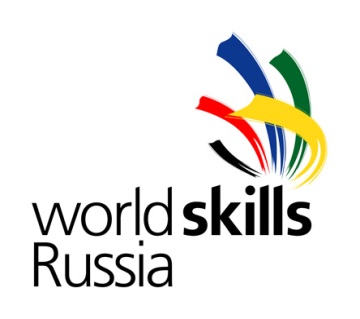 Технический департаментИнфраструктурный лист№ Компетенции29Парикмахерское искусствоНаименованиеКоличество (шт)1.1. Парикмахерское модульное рабочее место61.2. Классическая мойка (1 мойка на три рабочих места)21.3. Тележка парикмахерская61.4. Корзина для белья (по количеству моек)21.5. Корзина для мусора61.6. Гладкое напольное покрытие1.7. Освещение каждого рабочего места (2-х стороннее) 1.8. Подвод электроэнергии 4кВт на каждое рабочее место (две розетки)1.9. Стол для работы с красящими и перманентными препаратами (размер 61.10. Стул парикмахерский61.11. Весы парикмахерские 61.12 Бак для волос с крышкой (60л.)11.13. Стол демонстрационный 2НаименованиеКоличество (шт)2.1. Манекен-голова женская «Ирина»62.2. Манекен-голова мужская «Майкл»62.3. Манекен-голова мужская «Борис»62.4. Штатив напольный6НаименованиеКоличество (шт)3.1. Одноразовые полотенца5003.2. Одноразовые салфетки6003.3. Мешки для мусора 60 литров (упаковка)13.4. Мешки для мусора 20 литров (упаковка)13.5. Щетка для подметания пола33.6. Совок для мусора33.8.  Аптечка13.9. Электроводонагреватель23.10 Часы1НаименованиеКоличество (шт)4.1. Рабочая форма (белая футболка WS)6НаименованиеКоличество (шт)5.1. Стол для работы экспертов 35.2. Стол для комнаты участников и волонтеров15.3. Стол для обеспечения питьевого режима25.4. Стулья для волонтеров55.5. Стулья для комнаты экспертов 105.6. Ноутбук15.7. Принтер (с возможностью ксерокопирования МФУ)15.8. Удлинитель с проводом 3 метра55.9. Планшеты с зажимом 105.10. Набор ручек и карандашей 105.11. Набор цветных маркеров15.12. Ножницы канцелярские15.13 Степлер с набором скоб15.14. Скотч узкий15.15. Скотч широкий прозрачный15.16. Набор файлов15.17. Упаковка бумаги А415.18. Одноразовые чашки (упаковка)105.19. Кулер с водой (для судейской и зоны соревнований)15.20. Баллоны воды для кулера25.21. Доска для информации15.22. Чай, кофе, сахар, молоко, конфеты, печенье.5.23. Конверты для упаковки заданий3